Defesa de Tese Nº 11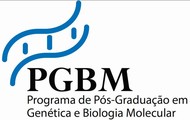 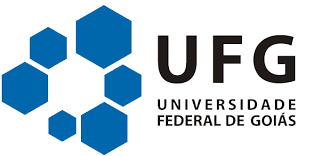 “AVALIAÇÃO DO DANO AO DNA PELO ENSAIO COMETA E ANÁLISE DOS PONTOS DE VARIAÇÃO DOS GENES CYP2E1, CYP1A1 E OGG1 EM ETILISTAS DO MUNICÍPIO DE GOIÂNIA-GO”Mariana Paiva LopesBanca: Profa. Dra. Daniela de Melo e Silva            Profa. Dra. Michelle Rocha Parise            Prof. Dr. Hugo Freire Nunes            Profa. Dra. Emília Oliveira Alves Costa            Profa. Dra. Juliana Boaventura Avelar